Publicado en Madrid el 23/03/2023 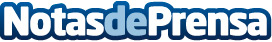 Pablo Gil, estratega jefe de XTB, analiza las perspectivas y riesgos de inversión en un año de incertidumbre en el 'Madrid Master Trading'El evento se celebrará el sábado 25 de marzo y contará con la participación de una docena de ponentes expertos del sector financieroDatos de contacto:Círculo de Comunicación910 00 19 48Nota de prensa publicada en: https://www.notasdeprensa.es/pablo-gil-estratega-jefe-de-xtb-analiza-las Categorias: Finanzas Madrid Eventos Bolsa http://www.notasdeprensa.es